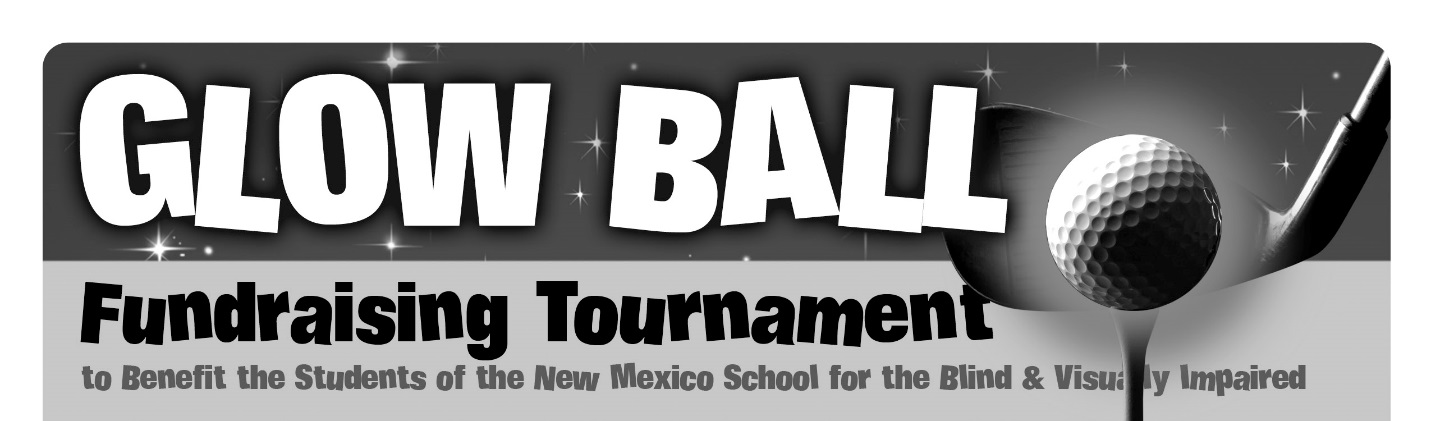 REGISTRATIONTEAM/INDIVIDUAL PLAYERS_______  TEAM - $500			4 PLAYERSName: _____________________________________________________________Name: _____________________________________________________________Name: _____________________________________________________________Name: ____________________________________________________________________  SINGLE PLAYER - $125	SINGLE PLAYERNAME: _______________________________________________________________________ADDRESS: _____________________________________________________________________PHONE # ______________________________________________________________________E-MAIL: _______________________________________________________________________Please make check payable to:  NMSBVI FOUNDATION			 Mail to:  NMSBVI Foundation    801 Stephen Moody St. SE				    Albuquerque, NM  87123To pay by credit card, please contact the Foundation at (505) 271-3064  or go on-line at: www.nmsbvifoundation.com and click on “Donate Now” and  scroll down to Glowball.Non-Profit TAX ID# 85-0298659